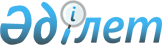 Об утверждении норм образования и накопления коммунальных отходов по Осакаровскому району
					
			Утративший силу
			
			
		
					Решение Осакаровского районного маслихата Карагандинской области от 30 декабря 2019 года № 794. Зарегистрировано Департаментом юстиции Карагандинской области 10 января 2020 года № 5676. Утратило силу решением Осакаровского районного маслихата Карагандинской области от 26 апреля 2022 года № 221
      Сноска. Утратило cилу решением Осакаровского районного маслихата Карагандинской области от 26.04.2022 № 221 (вводится в действие по истечении десяти календарных дней после дня его первого официального опубликования).
      В соответствии с подпунктом 1) статьи 19-1 Экологического кодекса Республики Казахстан от 9 января 2007 года, Законом Республики Казахстан от 23 января 2001 года "О местном государственном управлении и самоуправлении в Республике Казахстан", Осакаровский районный маслихат РЕШИЛ:
      1. Утвердить нормы образования и накопления коммунальных отходов по Осакаровскому району согласно приложению.
      2. Настоящее решение вводится в действие по истечении десяти календарных дней после дня его первого официального опубликования. Нормы образования и накопления коммунальных отходов по Осакаровскому району
					© 2012. РГП на ПХВ «Институт законодательства и правовой информации Республики Казахстан» Министерства юстиции Республики Казахстан
				
      Председатель сессии

В. Ямковой

      Секретарь Осакаровского районного маслихата

К. Саккулаков
Приложение к решению
Осакаровского районного
маслихата
от 30 декабря 2019 года
№ 794
№
Объекты накопления коммунальных отходов
Расчетная единица
Годовая норма кубический метр на 1 расчетную единицу
1
Домовладения неблагоустроенные
1 житель
0,80
2
Общежития, интернаты, детские дома, дома престарелых 
1 место
0,51
3
Гостиницы, санатории, дома отдыха
1 место
0,42
4
Детские сады, ясли
1 место
0,30
5
Учреждения, организации, офисы, конторы, сбербанки, отделения связи
1 сотрудник
0,2
6
Поликлинники
1 посещение
0,00033
7
Больницы, прочие лечебно-профилактические учреждения
1 койко-место
0,50
8
Школы и другие учебные заведения
1 учащийся
0,15
9
Рестораны, кафе, учреждения общественного питания
1 посадочное место
0,10
10
Театры, кинотеатры, концертные залы, ночные клубы, казино, залы игровых автоматов
1 посадочное место
0,04
11
Музеи, выставки
1 м2 общей площади
0,04
12
Стадионы, спортивные площадки
1 место по проекту
0,026
13
Спортивные, танцевальные и игровые залы
1 м2 общей площади
0,013
14
Продовольственные, промтоварные магазины, супермаркеты
1 м2 торговой площади
0,13
15
Рынки, торговые павильоны, киоски, лотки
1 м2 торговой площади
0,04
16
Оптовые базы, склады продовольственных товаров
1 м2 общей площади
0,14
17
Оптовые базы, склады промышленных товаров
1 м2 общей площади
0,12
18
Вокзалы, автовокзалы, аэропорты
1 м2 общей площади
0,10
19
Аптеки
1 м2 торговой площади
0,04
20
Автостоянки, автомойки, АЗС, гаражи
1 машино-место
1,85
21
Автомастерские
1 работник
1,30
22
Парикмахерские, косметические салоны
1 рабочее место
0,33
23
Прачечные, химчистки, ремонт бытовой техники, швейные ателье
1 м2 общей площади
0,13
24
Бани, сауны
1 м2 общей площади
0,04